Программа «Математические ступеньки»Программа рекомендована:  детям у которых в силу различных причин развитие психических функций отклоняется от нормы (дети с недостаточным интеллектуальным развитием (задержкой психического развития), различными речевыми нарушениями, особенностями развития эмоционально-волевой сферы и поведения). 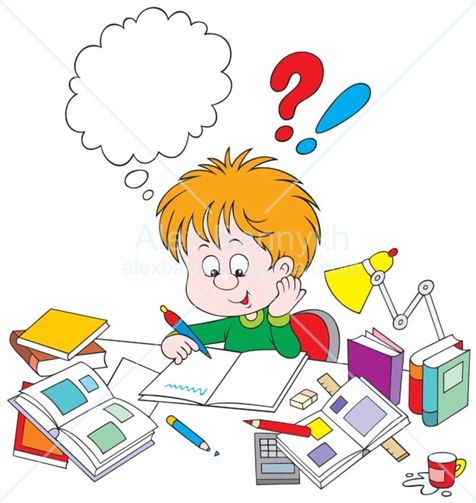 Возраст участников: 5-6 летЗанятия проводятся 2 раза в неделю. 
Объем программы – 72 часа.
Форма работы: индивидуальная, групповая (2-4 человека)Реализуются следующие задачи:Развитие познавательных интересов, мыслительных операций и речи;Развитие элементарных представлений о признаках предметов, количестве, числе;Формирование способов измерения;Выполнение простейших счетных операций;Сопоставление и решение арифметических задач на сложение и вычитание;Усвоение элементарного математического словаря